UNIVERSIDAD NACIONAL JOSÉ FAUSTINO SÁNCHEZ CARRIÓN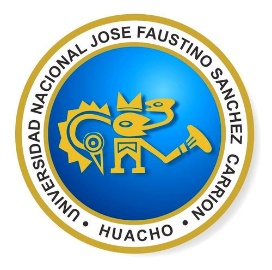 FACULTAD DE INGENIERIA QUÍMICA Y METALÚRGICAEscuela Académico Profesional de Ingeniería Química SÍLABO: CURSO INGLES IDATOS INFORMATIVOS:1.1.   Carrera Profesional	: Ingeniería Metalúrgica.1.2    Código	: 3505207 		1.3.   Créditos	: 031.4.   Ciclo de Estudio	: IV1.5.   Semestre Académico 	: 2018-I1.6.   Horas Semanales	: 05    HT (1)   HPL (4)1.7.   Duración	: 17 Semanas1.8.   Docente 	: Lic. Zoraida Patricia Gonzales Bazalar1.9.   Correo	: patthygonzalesb@hotmail.comSUMILLA:La asignatura pertenece al área de formación básica o general, y es de naturaleza teórica-práctica.  es teórica y práctica que se ofrece todos los semestres, es de carácter curricular con 3 créditos, 1 hora de teoría y 4 horas de práctica de laboratorio, se desarrolla en el cuarto ciclo de la carrera profesional de Profesional de Ingeniería Metalúrgica.El propósito de la asignatura es que el estudiante desarrolle su capacidad de comprensión, expresión y producción de textos simples y complejos en el idioma inglés, siendo necesario que se familiarice con un vocabulario útil en la ingeniería química, fomentando así el uso de diversas estrategias didácticas como la participación individual y grupal de los estudiantes en el proceso de aprendizaje. La asignatura comprende los siguientes tópicos:  dominio del inglés escrito, del inglés oral, el conocimiento de la estructura gramatical del idioma, así como su estructura de funcionamiento. COMPETENCIA: 3.1. 	 Competencia general.	Aplica los verbos en todos los tiempos según normas y reglas sintácticas, para emplearlas en la construcción correcta de frases largas, colaborando con la participación individual y grupal en el proceso de aprendizaje, con responsabilidad y respeto. 3.2	Competencias específicas.Conoce y utiliza el verbo To be en estructuras básicas del idioma Inglés, para producir y comprender textos escritos y orales, información personal, uso de adjetivos demostrativos y pronombres posesivos.Conoce y utiliza términos y estructuras básicas del idioma Inglés, para producir y comprender textos escritos y orales usando el present continuous y presente simple.Conoce y utiliza términos y estructuras básicas del idioma Inglés, para producir y comprender textos escritos y orales utilizando el pasado simple.Conoce y utiliza términos y estructuras básicas del idioma Inglés, para producir y comprender textos escritos y orales de mayor complejidad usando el tiempo pasado, el presente perfecto y el futuro.ESTRATEGIAS METODOLÓGICAS:5.1. Técnica Didáctica:Se presentará al inicio del curso el objetivo de la asignatura, así como el temario y las actividades de aprendizaje.Al inicio de cada clase se presentarán situaciones que motiven y orienten al alumno hacia los temas a tratar en la sesión de aprendizajeClases expositivas con diálogo permanente que propicie la participación de los alumnos en el análisis y opiniones sobre los temas.Participación en clase y actividades prácticas.Exposición de los resultados obtenidos en la investigación de temas específicos.        5.2. Experiencia De Aprendizaje:Aplicar un examen diagnóstico para conocer el nivel de los aprendizajes requeridos.Se realizará la investigación en diversas fuentes de información.Se fomentará el espíritu emprendedor y un proceso de educación continua.Se coordinará con profesores de otras asignaturas afines, para complementar las actividades donde se interrelacionen los conocimientos de las materias.Aplicar exámenes escritos y orales, correspondientes a cada unidad.MATERIALES EDUCATIVOS Y OTROS RECURSOS DIDÁCTICOS:6.1	Humanos: Profesor asignado al curso. Alumnos matriculados.6.2	Materiales y Equipos: Aula de clases (Teoría).Pizarra Acrílica.Plumones.Proyector Multimedia. DISEÑO DE LA EVALUACIÓN DEL APRENDIZAJE7.1	Diseño de Evaluación: 7.2.	Normatividad de la Evaluación: Requisitos para la AprobaciónAsistencia a clases: 70 % ó más.Obtención de promedio 11 ó más.Presentación y sustentación oportuna y eficiente de trabajos de investigación.Cumplimiento de los instrumentos de evaluación.Evaluación PromocionalNecesita leer y desarrollar todas las tareas y evaluaciones, participación en conversaciones y los debates de clase y hacer los ejercicios del texto para la fecha señalada, sin postergaciones, ni retraso en la entrega. No puede faltar a más de una de las reuniones. No hay evaluaciones de rezagados, salvo en circunstancias especiales.AsistenciaSe espera que cada estudiante asista a un 100% de todas las clases, salvo alguna excepción. No puede faltar el día de su exposición o de sus evaluaciones.NormatividadLa calificación en general se efectuará por el sistema vigesimal (0 al 20). El alumno con más de 30% de inasistencias estará inhabilitado para rendir las evaluaciones correspondientes.Evaluación mensual por cada unidad didáctica: Todas las unidades didácticas serán evaluadas en las tres componentes con un puntaje del 0 al 20, obteniéndose tres (03) notas: Evaluación de Conocimientos: ECn 	WECn: Peso para la evaluación de Conocimiento= 0,30 Evaluación de Producto: EPn		WPCn: Peso para la evaluación de Producto= 0,35 Evaluación de Desempeño: EDn		WECn: Peso para la evaluación de conocimiento= 0,35Promedio del Módulo: PMn		PMn: Promedio del Módulo, con un decimal sin redondeo.   A las notas anteriores se les aplicarán los pesos indicados en la siguiente tabla:Promedio del Módulo    PMn = (ECn x WECn + EPn x WPCn + EDn x WECn)3. Donde el PROMEDIO FINAL ES:   (PM1 + PM2 + PM3 + PM4)/4PROGRAMA DE TUTORIA:La tutoría será permanente durante todo el curso, haciendo seguimiento de cada alumno.BIBLIOGRAFÍA: Murphy, Raymond. English Grammar in Use.Evans, Virginia y Neil’O Sullivan. Click on 2. 2001. 	Fuchs, Marjorie y Margaret Bonner. Focus and Grammar, a high intermediate.Cambridge University. Dictionary Klett Compact.Oxford University. Dictionary.	___________________________	Lic. Patricia Gonzales BazalarIV._DESARROLLO DE LAS UNIDADES DIDÁCTICAS:PRIMERA UNIDAD: TALK ABOUT MYSELF.CAPACIDAD  DE LA UNIDAD DIDÁCTICA I: Conoce y utiliza el verbo To be en estructuras básicas del idioma Inglés, para producir y comprender textos escritos y orales, información personal, uso de adjetivos demostrativos y pronombres posesivos.IV._DESARROLLO DE LAS UNIDADES DIDÁCTICAS:PRIMERA UNIDAD: TALK ABOUT MYSELF.CAPACIDAD  DE LA UNIDAD DIDÁCTICA I: Conoce y utiliza el verbo To be en estructuras básicas del idioma Inglés, para producir y comprender textos escritos y orales, información personal, uso de adjetivos demostrativos y pronombres posesivos.IV._DESARROLLO DE LAS UNIDADES DIDÁCTICAS:PRIMERA UNIDAD: TALK ABOUT MYSELF.CAPACIDAD  DE LA UNIDAD DIDÁCTICA I: Conoce y utiliza el verbo To be en estructuras básicas del idioma Inglés, para producir y comprender textos escritos y orales, información personal, uso de adjetivos demostrativos y pronombres posesivos.IV._DESARROLLO DE LAS UNIDADES DIDÁCTICAS:PRIMERA UNIDAD: TALK ABOUT MYSELF.CAPACIDAD  DE LA UNIDAD DIDÁCTICA I: Conoce y utiliza el verbo To be en estructuras básicas del idioma Inglés, para producir y comprender textos escritos y orales, información personal, uso de adjetivos demostrativos y pronombres posesivos.IV._DESARROLLO DE LAS UNIDADES DIDÁCTICAS:PRIMERA UNIDAD: TALK ABOUT MYSELF.CAPACIDAD  DE LA UNIDAD DIDÁCTICA I: Conoce y utiliza el verbo To be en estructuras básicas del idioma Inglés, para producir y comprender textos escritos y orales, información personal, uso de adjetivos demostrativos y pronombres posesivos.IV._DESARROLLO DE LAS UNIDADES DIDÁCTICAS:PRIMERA UNIDAD: TALK ABOUT MYSELF.CAPACIDAD  DE LA UNIDAD DIDÁCTICA I: Conoce y utiliza el verbo To be en estructuras básicas del idioma Inglés, para producir y comprender textos escritos y orales, información personal, uso de adjetivos demostrativos y pronombres posesivos.IV._DESARROLLO DE LAS UNIDADES DIDÁCTICAS:PRIMERA UNIDAD: TALK ABOUT MYSELF.CAPACIDAD  DE LA UNIDAD DIDÁCTICA I: Conoce y utiliza el verbo To be en estructuras básicas del idioma Inglés, para producir y comprender textos escritos y orales, información personal, uso de adjetivos demostrativos y pronombres posesivos.IV._DESARROLLO DE LAS UNIDADES DIDÁCTICAS:PRIMERA UNIDAD: TALK ABOUT MYSELF.CAPACIDAD  DE LA UNIDAD DIDÁCTICA I: Conoce y utiliza el verbo To be en estructuras básicas del idioma Inglés, para producir y comprender textos escritos y orales, información personal, uso de adjetivos demostrativos y pronombres posesivos.SemanaContenidos Contenidos Contenidos Contenidos Estrategia didácticaEstrategia didácticaIndicadores de logro de la capacidad SemanaConceptualProcedimentalProcedimentalActitudinalEstrategia didácticaEstrategia didácticaIndicadores de logro de la capacidad 1Questions words what, where, when and who.Countries and nationalities.Occupations.Sports.  Talk about themselves and their classmates giving personal information. Talk about themselves and their classmates giving personal information. Comparte información personal con sus compañeros para fortalecer sus lazos de amistad.Lluvia de ideas. Trabajo en equipo. Observación. Sistemática. Pruebas Orales. Pruebas Escritas. Information games exercises, reading, listening, error correction, drilling. Lluvia de ideas. Trabajo en equipo. Observación. Sistemática. Pruebas Orales. Pruebas Escritas. Information games exercises, reading, listening, error correction, drilling. Habla y pregunta acerca de información específica sobre saludos, información personal acerca de su origen, deporte favorito y ocupación. 2DemostrativeAdjectives.Classroom objects. Singular and plural.Make sentences using demonstrative adjectives.Make sentences using demonstrative adjectives.Muestra interés por aprender el idioma inglés.Lluvia de ideas. Trabajo en equipo. Observación. Sistemática. Pruebas Orales. Pruebas Escritas. Information games exercises, reading, listening, error correction, drilling. Lluvia de ideas. Trabajo en equipo. Observación. Sistemática. Pruebas Orales. Pruebas Escritas. Information games exercises, reading, listening, error correction, drilling. Escribe oraciones haciendo uso de los adjetivos demostrativos. 3Possessive pronouns.Have.Clothes.Colors.Read, write and listen sentences with possessives. Read, write and listen sentences with possessives. Colabora con sus compañeros para resolver problemas comunes.Lluvia de ideas. Trabajo en equipo. Observación. Sistemática. Pruebas Orales. Pruebas Escritas. Information games exercises, reading, listening, error correction, drilling. Lluvia de ideas. Trabajo en equipo. Observación. Sistemática. Pruebas Orales. Pruebas Escritas. Information games exercises, reading, listening, error correction, drilling. Reconoce el uso de posesivos en diferentes contextos.4Practice 1.Take an exam about the four skills: reading, writing, speaking and listening.Take an exam about the four skills: reading, writing, speaking and listening.Desarrollo individual examen unit 1. Lluvia de ideas. Trabajo en equipo. Observación. Sistemática. Pruebas Orales. Pruebas Escritas. Information games exercises, reading, listening, error correction, drilling. Lluvia de ideas. Trabajo en equipo. Observación. Sistemática. Pruebas Orales. Pruebas Escritas. Information games exercises, reading, listening, error correction, drilling. Evaluación Evaluación escrita de los temas desarrollados en la unidad 1.EVALUACIÓN DE LA UNIDAD DIDÁCTICAEVALUACIÓN DE LA UNIDAD DIDÁCTICAEVALUACIÓN DE LA UNIDAD DIDÁCTICAEVALUACIÓN DE LA UNIDAD DIDÁCTICAEVALUACIÓN DE LA UNIDAD DIDÁCTICAEVALUACIÓN DE LA UNIDAD DIDÁCTICAEVALUACIÓN DE LA UNIDAD DIDÁCTICAEVIDENCIA DE CONOCIMIENTOSEVIDENCIA DE CONOCIMIENTOSEVIDENCIA DE PRODUCTOEVIDENCIA DE PRODUCTOEVIDENCIA DE PRODUCTOEVIDENCIA DE DESEMPEÑOEVIDENCIA DE DESEMPEÑOEvaluación escrita de 10 preguntas, utilizando los temas desarrollados en la unidad 1. Evaluación escrita de 10 preguntas, utilizando los temas desarrollados en la unidad 1. Entrega del desarrollo del  primer avance del workbook unit 1.Entrega del desarrollo del  primer avance del workbook unit 1.Entrega del desarrollo del  primer avance del workbook unit 1.Evaluación oral en aula sobre los temas desarrollados.Evaluación oral en aula sobre los temas desarrollados.SEGUNDA UNIDAD : MY DAILY ROUTINES.CAPACIDAD  DE LA UNIDAD DIDÁCTICA II: Conoce y utiliza términos y estructuras básicas del idioma Inglés, para producir y comprender textos escritos y orales usando el present continuous y simple.SEGUNDA UNIDAD : MY DAILY ROUTINES.CAPACIDAD  DE LA UNIDAD DIDÁCTICA II: Conoce y utiliza términos y estructuras básicas del idioma Inglés, para producir y comprender textos escritos y orales usando el present continuous y simple.SEGUNDA UNIDAD : MY DAILY ROUTINES.CAPACIDAD  DE LA UNIDAD DIDÁCTICA II: Conoce y utiliza términos y estructuras básicas del idioma Inglés, para producir y comprender textos escritos y orales usando el present continuous y simple.SEGUNDA UNIDAD : MY DAILY ROUTINES.CAPACIDAD  DE LA UNIDAD DIDÁCTICA II: Conoce y utiliza términos y estructuras básicas del idioma Inglés, para producir y comprender textos escritos y orales usando el present continuous y simple.SEGUNDA UNIDAD : MY DAILY ROUTINES.CAPACIDAD  DE LA UNIDAD DIDÁCTICA II: Conoce y utiliza términos y estructuras básicas del idioma Inglés, para producir y comprender textos escritos y orales usando el present continuous y simple.SEGUNDA UNIDAD : MY DAILY ROUTINES.CAPACIDAD  DE LA UNIDAD DIDÁCTICA II: Conoce y utiliza términos y estructuras básicas del idioma Inglés, para producir y comprender textos escritos y orales usando el present continuous y simple.SEGUNDA UNIDAD : MY DAILY ROUTINES.CAPACIDAD  DE LA UNIDAD DIDÁCTICA II: Conoce y utiliza términos y estructuras básicas del idioma Inglés, para producir y comprender textos escritos y orales usando el present continuous y simple.SEGUNDA UNIDAD : MY DAILY ROUTINES.CAPACIDAD  DE LA UNIDAD DIDÁCTICA II: Conoce y utiliza términos y estructuras básicas del idioma Inglés, para producir y comprender textos escritos y orales usando el present continuous y simple.SemanaContenidos Contenidos Contenidos Contenidos Estrategia didácticaEstrategia didácticaIndicadores de logro de la capacidad SemanaConceptualProcedimentalProcedimentalActitudinalEstrategia didácticaEstrategia didácticaIndicadores de logro de la capacidad 5Present continuousMake and answer sentences in present continuous. Make and answer sentences in present continuous. Realiza sus actividades con empeño.Lluvia de ideas. Trabajo en equipo. Observación. Sistemática. Pruebas Orales. Pruebas Escritas. Information games exercises, reading, listening, error correction, drillingLluvia de ideas. Trabajo en equipo. Observación. Sistemática. Pruebas Orales. Pruebas Escritas. Information games exercises, reading, listening, error correction, drillingExpresa por escrito y oralmente actividades diarias usando el presente continuo.6Present simple.Yes/no questions and short answers. Daily routines. The time.Ask and answer about daily routines. Ask and answer about daily routines. Trabaja cooperativamente con sus compañeros de clase.Lluvia de ideas. Trabajo en equipo. Observación. Sistemática. Pruebas Orales. Pruebas Escritas. Information games exercises, reading, listening, error correction, drillingLluvia de ideas. Trabajo en equipo. Observación. Sistemática. Pruebas Orales. Pruebas Escritas. Information games exercises, reading, listening, error correction, drillingElabora su rutina diaria usando el presente simple.Lee y comprende textos en presente simple.7The modal verbs: can, must and should.Talk about their abilities and give  advices.Talk about their abilities and give  advices.Utiliza sus materiales de trabajo como apoyo en sus actividades.Lluvia de ideas. Trabajo en equipo. Observación. Sistemática. Pruebas Orales. Pruebas Escritas. Information games exercises, reading, listening, error correction, drillingLluvia de ideas. Trabajo en equipo. Observación. Sistemática. Pruebas Orales. Pruebas Escritas. Information games exercises, reading, listening, error correction, drillingDiferencia el uso de los modal verbs según su aplicación.8Practice 2.Take an exam about the four skills: reading, writing, speaking and listening.Take an exam about the four skills: reading, writing, speaking and listening.Desarrollo individual examen unit 2. Lluvia de ideas. Trabajo en equipo. Observación. Sistemática. Pruebas Orales. Pruebas Escritas. Information games exercises, reading, listening, error correction, drillingLluvia de ideas. Trabajo en equipo. Observación. Sistemática. Pruebas Orales. Pruebas Escritas. Information games exercises, reading, listening, error correction, drillingEvaluación Evaluación escrita de los temas desarrollados en la unidad 2.EVALUACIÓN DE LA UNIDAD DIDÁCTICAEVALUACIÓN DE LA UNIDAD DIDÁCTICAEVALUACIÓN DE LA UNIDAD DIDÁCTICAEVALUACIÓN DE LA UNIDAD DIDÁCTICAEVALUACIÓN DE LA UNIDAD DIDÁCTICAEVALUACIÓN DE LA UNIDAD DIDÁCTICAEVALUACIÓN DE LA UNIDAD DIDÁCTICAEVIDENCIA DE CONOCIMIENTOSEVIDENCIA DE CONOCIMIENTOSEVIDENCIA DE PRODUCTOEVIDENCIA DE PRODUCTOEVIDENCIA DE PRODUCTOEVIDENCIA DE DESEMPEÑOEVIDENCIA DE DESEMPEÑOEvaluación escrita de 10 preguntas, utilizando los temas desarrollados en la unidad 2. Evaluación escrita de 10 preguntas, utilizando los temas desarrollados en la unidad 2. Entrega del desarrollo del  primer avance del workbook unit 2.Entrega del desarrollo del  primer avance del workbook unit 2.Entrega del desarrollo del  primer avance del workbook unit 2.Evaluación oral en aula sobre los temas desarrollados.Evaluación oral en aula sobre los temas desarrollados.TERCERA UNIDAD:  THE PAST TIMECAPACIDAD  DE LA UNIDAD DIDÁCTICA III: Conoce y utiliza términos y estructuras básicas del idioma Inglés, para producir y comprender textos escritos y orales utilizando el pasado simple. TERCERA UNIDAD:  THE PAST TIMECAPACIDAD  DE LA UNIDAD DIDÁCTICA III: Conoce y utiliza términos y estructuras básicas del idioma Inglés, para producir y comprender textos escritos y orales utilizando el pasado simple. TERCERA UNIDAD:  THE PAST TIMECAPACIDAD  DE LA UNIDAD DIDÁCTICA III: Conoce y utiliza términos y estructuras básicas del idioma Inglés, para producir y comprender textos escritos y orales utilizando el pasado simple. TERCERA UNIDAD:  THE PAST TIMECAPACIDAD  DE LA UNIDAD DIDÁCTICA III: Conoce y utiliza términos y estructuras básicas del idioma Inglés, para producir y comprender textos escritos y orales utilizando el pasado simple. TERCERA UNIDAD:  THE PAST TIMECAPACIDAD  DE LA UNIDAD DIDÁCTICA III: Conoce y utiliza términos y estructuras básicas del idioma Inglés, para producir y comprender textos escritos y orales utilizando el pasado simple. TERCERA UNIDAD:  THE PAST TIMECAPACIDAD  DE LA UNIDAD DIDÁCTICA III: Conoce y utiliza términos y estructuras básicas del idioma Inglés, para producir y comprender textos escritos y orales utilizando el pasado simple. TERCERA UNIDAD:  THE PAST TIMECAPACIDAD  DE LA UNIDAD DIDÁCTICA III: Conoce y utiliza términos y estructuras básicas del idioma Inglés, para producir y comprender textos escritos y orales utilizando el pasado simple. TERCERA UNIDAD:  THE PAST TIMECAPACIDAD  DE LA UNIDAD DIDÁCTICA III: Conoce y utiliza términos y estructuras básicas del idioma Inglés, para producir y comprender textos escritos y orales utilizando el pasado simple. SemanaContenidos Contenidos Contenidos Contenidos Estrategia didácticaIndicadores de logro de la capacidad Indicadores de logro de la capacidad SemanaConceptualProcedimentalProcedimentalActitudinalEstrategia didácticaIndicadores de logro de la capacidad Indicadores de logro de la capacidad 9Past simple.Yes/no questions and short answers.Write and read sentences in simple past.Write and read sentences in simple past.Traduce textos y nuevo vocabulario y desarrolla los problemas propuestos.Lluvia de ideas. Trabajo en equipo. Observación. Sistemática. Pruebas Orales. Pruebas Escritas. Information games exercises, reading, listening, error correction, drillingEscribe oraciones afirmativas, interrogativas y negativas en tiempo pasado y da respuestas cortas.Lee y comprende textos en tiempo pasado.Escribe oraciones afirmativas, interrogativas y negativas en tiempo pasado y da respuestas cortas.Lee y comprende textos en tiempo pasado.10Irregular verbs.Prepositions of place.Make sentences using regular and irregular verbs in simple past.Make sentences using regular and irregular verbs in simple past.Trabaja con empeño.Lluvia de ideas. Trabajo en equipo. Observación. Sistemática. Pruebas Orales. Pruebas Escritas. Information games exercises, reading, listening, error correction, drillingIdentifica los verbos irregulares y de los regulares en las oraciones.Identifica los verbos irregulares y de los regulares en las oraciones.11Comparisons of adjectives/adverbs.Make comparisons about their reality. Make comparisons about their reality. Colabora con sus compañeros para resolver problemas comunes.Lluvia de ideas. Trabajo en equipo. Observación. Sistemática. Pruebas Orales. Pruebas Escritas. Information games exercises, reading, listening, error correction, drillingCompara animales objetos o situaciones reales.Compara animales objetos o situaciones reales.12Practice 3Take an exam about the four skills: reading, writing, speaking and listening.Take an exam about the four skills: reading, writing, speaking and listening.Desarrollo individual examen unit 3.Lluvia de ideas. Trabajo en equipo. Observación. Sistemática. Pruebas Orales. Pruebas Escritas. Information games exercises, reading, listening, error correction, drillingEvaluación Evaluación escrita de los temas desarrollados en la unidad 3.Evaluación Evaluación escrita de los temas desarrollados en la unidad 3.EVALUACIÓN DE LA UNIDAD DIDÁCTICAEVALUACIÓN DE LA UNIDAD DIDÁCTICAEVALUACIÓN DE LA UNIDAD DIDÁCTICAEVALUACIÓN DE LA UNIDAD DIDÁCTICAEVALUACIÓN DE LA UNIDAD DIDÁCTICAEVALUACIÓN DE LA UNIDAD DIDÁCTICAEVALUACIÓN DE LA UNIDAD DIDÁCTICAEVIDENCIA DE CONOCIMIENTOEVIDENCIA DE CONOCIMIENTOEVIDENCIA DE PRODUCTOEVIDENCIA DE PRODUCTOEVIDENCIA DE PRODUCTOEVIDENCIA DE PRODUCTOEVIDENCIA DE DESEMPEÑOEvaluación escrita de 10 preguntas, utilizando los temas desarrollados en la unidad 3. Evaluación escrita de 10 preguntas, utilizando los temas desarrollados en la unidad 3. Entrega del desarrollo del  primer avance del workbook unit 3.Entrega del desarrollo del  primer avance del workbook unit 3.Entrega del desarrollo del  primer avance del workbook unit 3.Entrega del desarrollo del  primer avance del workbook unit 3.Evaluación oral en aula sobre los temas desarrollados.CUARTA UNIDAD:  USING ALL THE TIMES. CAPACIDAD  DE LA UNIDAD DIDÁCTICA IV: Conoce y utiliza términos y estructuras básicas del idioma Inglés, para producir y comprender textos escritos y orales de mayor complejidad usando el tiempo pasado, el presente perfecto y el futuro.CUARTA UNIDAD:  USING ALL THE TIMES. CAPACIDAD  DE LA UNIDAD DIDÁCTICA IV: Conoce y utiliza términos y estructuras básicas del idioma Inglés, para producir y comprender textos escritos y orales de mayor complejidad usando el tiempo pasado, el presente perfecto y el futuro.CUARTA UNIDAD:  USING ALL THE TIMES. CAPACIDAD  DE LA UNIDAD DIDÁCTICA IV: Conoce y utiliza términos y estructuras básicas del idioma Inglés, para producir y comprender textos escritos y orales de mayor complejidad usando el tiempo pasado, el presente perfecto y el futuro.CUARTA UNIDAD:  USING ALL THE TIMES. CAPACIDAD  DE LA UNIDAD DIDÁCTICA IV: Conoce y utiliza términos y estructuras básicas del idioma Inglés, para producir y comprender textos escritos y orales de mayor complejidad usando el tiempo pasado, el presente perfecto y el futuro.CUARTA UNIDAD:  USING ALL THE TIMES. CAPACIDAD  DE LA UNIDAD DIDÁCTICA IV: Conoce y utiliza términos y estructuras básicas del idioma Inglés, para producir y comprender textos escritos y orales de mayor complejidad usando el tiempo pasado, el presente perfecto y el futuro.CUARTA UNIDAD:  USING ALL THE TIMES. CAPACIDAD  DE LA UNIDAD DIDÁCTICA IV: Conoce y utiliza términos y estructuras básicas del idioma Inglés, para producir y comprender textos escritos y orales de mayor complejidad usando el tiempo pasado, el presente perfecto y el futuro.CUARTA UNIDAD:  USING ALL THE TIMES. CAPACIDAD  DE LA UNIDAD DIDÁCTICA IV: Conoce y utiliza términos y estructuras básicas del idioma Inglés, para producir y comprender textos escritos y orales de mayor complejidad usando el tiempo pasado, el presente perfecto y el futuro.SemanaContenidos Contenidos Contenidos Contenidos Estrategia didácticaIndicadores de logro de la capacidad SemanaConceptualProcedimentalProcedimentalActitudinalEstrategia didácticaIndicadores de logro de la capacidad 13Present perfectMake sentences using present perfect.Make sentences using present perfect.Realiza sus actividades con responsabilidad.Lluvia de ideas. Trabajo en equipo. Observación. Sistemática. Pruebas Orales. Pruebas Escritas. Information games exercises, reading, listening, error correction, drillingCrea oraciones usando el present perfect.Comprende y elabora textos usando el present perfect.14Time expressions: just, already, yet, for, since, ever, never, etc.Identify the use of time expressions.Identify the use of time expressions.Usa las expresiones de tiempo en actividades grupales ayudándose mutuamente.Lluvia de ideas. Trabajo en equipo. Observación. Sistemática. Pruebas Orales. Pruebas Escritas. Information games exercises, reading, listening, error correction, drillingIdentifica las expresiones de tiempo que corresponde a cada oración propuesta.15Going to.WillMake a dialogue using going to and will.Make a dialogue using going to and will.Desarrolla ejercicios de manera colaborativa.Lluvia de ideas. Trabajo en equipo. Observación. Sistemática. Pruebas Orales. Pruebas Escritas. Information games exercises, reading, listening, error correction, drillingUtiliza el vocabulario aprendido para hacer una composición usando los diversos tiempos aprendidos.16Practice 4Exposition.Take an exam about the four skills: reading, writing, speaking and listening.Exposition.Take an exam about the four skills: reading, writing, speaking and listening.Desarrollo individual examen unit 4.Lluvia de ideas. Trabajo en equipo. Observación. Sistemática. Pruebas Orales. Pruebas Escritas. Information games exercises, reading, listening, error correction, drillingEvaluación Evaluación escrita de los temas desarrollados en la unidad 4.EVALUACIÓN DE LA UNIDAD DIDÁCTICAEVALUACIÓN DE LA UNIDAD DIDÁCTICAEVALUACIÓN DE LA UNIDAD DIDÁCTICAEVALUACIÓN DE LA UNIDAD DIDÁCTICAEVALUACIÓN DE LA UNIDAD DIDÁCTICAEVALUACIÓN DE LA UNIDAD DIDÁCTICAEVIDENCIA DE CONOCIMIENTOSEVIDENCIA DE CONOCIMIENTOSEVIDENCIA DE PRODUCTOEVIDENCIA DE PRODUCTOEVIDENCIA DE PRODUCTOEVIDENCIA DE DESEMPEÑOEvaluación escrita de 10 preguntas, utilizando los temas desarrollados en la unidad 4. Evaluación escrita de 10 preguntas, utilizando los temas desarrollados en la unidad 4. Entrega del desarrollo del  primer avance del workbook unit 4.Entrega del desarrollo del  primer avance del workbook unit 4.Entrega del desarrollo del  primer avance del workbook unit 4.Exposición y evaluación escrita en el aula sobre los temas desarrollados.Código de la CapacidadIndicadoresTécnicasInstrumentosMomentosMomentosMomentosCódigo de la CapacidadIndicadoresTécnicasInstrumentosInicioDuranteFinalTrabaja responsablemente durante la claseObservación SistemáticaLista de CotejoXXResponde apropiadamente a las preguntas planteadas.Situaciones OralesCuestionariosXXXEjecuta el análisis de problemas utilizando las técnicas aprendidas.Trabajos de AplicaciónEjercicios PrácticosXEjecuta el análisis de problemas utilizando las técnicas aprendidas.Pruebas de ComprobaciónExamenXLee y resuelve las preguntas.Trabajos de AplicaciónEjercicios PrácticosXLee y resuelve las preguntas.Pruebas de ComprobaciónExamenXUtiliza la gramática adecuadamente.Trabajos de AplicaciónEjercicios PrácticosXUtiliza la gramática adecuadamente.Pruebas de ComprobaciónExamenXPresenta y sustenta la solución a diversos problemas propuestos.Trabajos de AplicaciónEjercicios PrácticosXPresenta y sustenta la solución a diversos problemas propuestos.Trabajos de InvestigaciónMonografíasXTrabaja responsablemente durante la claseObservación SistemáticaLista de CotejoXXResponde apropiadamente a las preguntas planteadas.Situaciones OralesCuestionariosXXXIdentifica vocabulario técnico.Trabajos de AplicaciónEjercicios PrácticosXIdentifica vocabulario técnico.Pruebas de ComprobaciónExamenXResuelve problemas gramaticales.Trabajos de AplicaciónEjercicios PrácticosXResuelve problemas gramaticales.Pruebas de ComprobaciónExamenXPresenta y sustenta la solución a diversos problemas propuestos.Trabajos de AplicaciónEjercicios PrácticosXPresenta y sustenta la solución a diversos problemas propuestos.Trabajos de InvestigaciónMonografíasXTrabaja responsablemente durante la claseObservación SistemáticaLista de CotejoXXResponde apropiadamente a las preguntas planteadas.Situaciones OralesCuestionariosXXXResuelve problemas utilizando estructuras gramaticales.Trabajos de AplicaciónEjercicios PrácticosXResuelve problemas utilizando estructuras gramaticales.Pruebas de ComprobaciónExamenXPresenta y sustenta la solución a diversos problemas propuestos.Trabajos de AplicaciónEjercicios PrácticosXPresenta y sustenta la solución a diversos problemas propuestos.Trabajos de InvestigaciónMonografíasXTrabaja responsablemente durante la claseObservación SistemáticaLista de CotejoXXResponde apropiadamente a las preguntas planteadas.Situaciones OralesCuestionariosXXXDesarrolla cuestionarios.Trabajos de AplicaciónEjercicios PrácticosXDesarrolla cuestionarios.Pruebas de ComprobaciónExamenXCrea procedimientos y funciones de acuerdo a la solución propuesta.Trabajos de AplicaciónEjercicios PrácticosXCrea procedimientos y funciones de acuerdo a la solución propuesta.Pruebas de ComprobaciónExamenXPresenta y sustenta la solución a diversos problemas propuestos.Trabajos de AplicaciónEjercicios PrácticosXPresenta y sustenta la solución a diversos problemas propuestos.Trabajos de InvestigaciónMonografíasXTrabaja responsablemente durante la claseObservación SistemáticaLista de CotejoXXResponde apropiadamente a las preguntas planteadas.Situaciones OralesCuestionariosXXXEmplea apropiadamente las nociones básicas redes e InternetTrabajos de AplicaciónEjercicios PrácticosXEmplea apropiadamente las nociones básicas redes e InternetPruebas de ComprobaciónExamenXPresenta y sustenta la solución a diversos problemas propuestos.Trabajos de InvestigaciónMonografíasXUNIDA DIDACTICAEVIDENCIA DE CONOCIMIENTOS (30%)EVIDENCIA DE PRODUCTO (35%)EVIDENCIA DE DESEMPEÑO (35%)IEC1EP1ED1IIEC2EP2ED2IIIEC3EP3ED3IVEC4EP4ED4